PROCESO DE SELECCIÓN DE CONSEJERO ELECTORAL  DEL 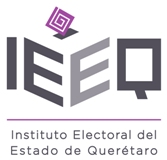 CONSEJO MUNICIPAL DE HUIMILPANFicha de Registro El (la)  C. __________________________________________________, entrega la siguiente documentación:Lo anterior, para someterse al proceso de selección de Consejeros Electorales para el Consejo Municipal de Huimilpan  para la elección extraordinaria para la elección del Ayuntamiento de Huimilpan, Querétaro.Asimismo, le notifico que deberá presentarse puntualmente con una identificación oficial con fotografía, el próximo miércoles 30 de septiembre del año en curso a las 18:00 horas en la oficina del Instituto Electoral del Estado de Querétaro en el municipio de Huimilpan ubicada en calle 20 de noviembre # 91 Col. Centro, Huimilpan, Querétaro. No omito mencionarle que, la asistencia a dicho curso es un requisito obligatorio para ocupar el cargo de Consejero Electoral.Favor de indicar un correo electrónico _________________________________________Teléfono de contacto ______________________________________________________Siendo las ____________ horas del día _____________ de septiembre de 2015.NºDocumento1.Copia simple de acta de nacimiento2.Copia simple de credencial para votar con fotografía vigente, (por ambos lados)3.Copia simple de comprobante de domicilio, con antigüedad no mayor a 3 meses4.Copia simple de constancia de estudios5.Ficha de registro6.Carta de cumplimiento de requisitos7.Fotografía tamaño InfantilEnteradoFuncionario Electoral